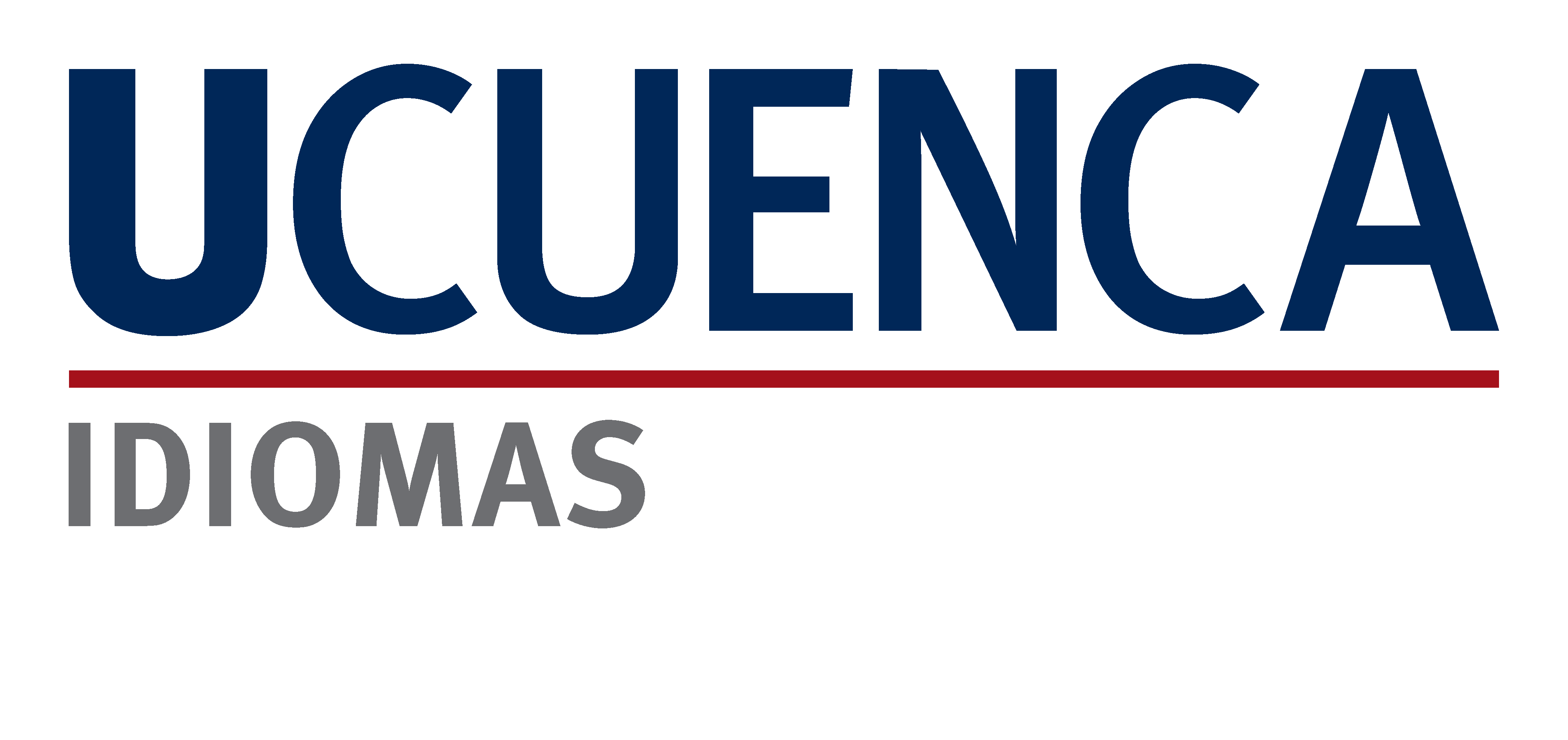 Cuenca, (día, mes y año)Mst.María Isabel Espinoza.DIRECTORA DEL INSTITUTO UNIVERSITARIO DE IDIOMAS Su Despacho.-De mis consideraciones:Luego de un cordial saludo, yo (NOMBRES Y APELLIDOS COMPLETOS), portador de la cédula de identidad ……………, estudiante de la carrera de ……………, solicito de la manera más comedida, que se sirva autorizar la homologación de la(s) Asignatura(s) de INGLES I, II Y III (según sea el caso) aprobadas en la malla del sistema de créditos, con los niveles de inglés del Programa PASLE-Ingles, que constituyen requisito de titulación en las carreras rediseñadas.Por la favorable atención, le anticipo mi sincero agradecimientoAtentamente.(FIRMA)CORREO ELECTRONICO: CELULAR: CODIGOAsignaturaGrupoINGLES I (SISTEMA DECREDITOS)INGLES II (SISTEMA DE CREDITOS)INGLES III (SISTEMAS DE CREDITOS)